РЕЗЮМЕ  РУКОВОДИТЕЛЯ (СПЕЦИАЛИСТА)Фамилия:*Имя:*Отчество:*Дата рождения:*Контактная информацияКонтактная информация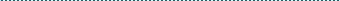 Место жительства:*телефон:E-mail: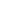 Вакансия, на которую Вы претендуетеЖелаемый уровень дохода:График работы:Возможность командировок:Опыт работы  Название организации:Профиль деятельности:Период работы:Должность,функциональные обязанности:Название организации:Профиль деятельности:Период работы:Должность, функциональные обязанности:Название организации:Профиль деятельности:Период работы:Должность, функциональные обязанности:ОбразованиеНазвание учебного заведения:Период обучения:Присвоенная квалификация:Уровень образования:Название учебного заведения:Период обучения:Присвоенная квалификация:Уровень образования:  специалист                    Дополнительное образованиеДополнительное образованиеНазвание учебного заведения:Комментарии:ЯзыкиЯзык:Уровень владения:Дополнительная информация (ПК, личностные качества)